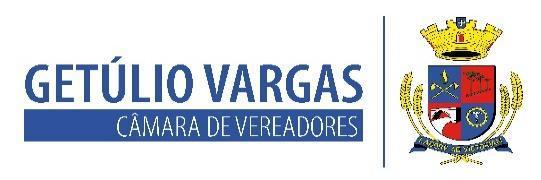 BOLETIM INFORMATIVO Nº. 018/2022Sessão Ordinária do dia 2 de junho de 2022, às 18h10, realizada na sede do Poder Legislativo, na Sala das Sessões Engenheiro Firmino Girardello, sob a Presidência do Vereador Dinarte Afonso Tagliari Farias, secretariado pelo Vereador Domingo Borges de Oliveira, 1º Secretário, com presença dos Vereadores: Aquiles Pessoa da Silva, Dianete Maria Rampazzo Dalla Costa, Ines Aparecida Borba, Jeferson Wilian Karpinski, Nilso João Talgatti, Paulo Dall Agnol e Sérgio Batista Oliveira de Lima.PROPOSIÇÕES EM PAUTA	Requerimento 003/2022, de 27/05/2022 - Vereador Dinarte Afonso Tagliari Farias – Sugere a Mesa Diretora que realize Homenagem à Associação dos engenheiros Agrônomos de Getúlio Vargas pelos 38 anos de Fundação em nosso Município. APROVADO POR UNANIMIDADEPedido de Providências 003/2022, de 27/05/2022 - Vereador Paulo Dall Agnol – Solicita que seja providenciado a substituição do pinheiro localizado na Praça Flores da Cunha, em frente ao Clube Aliança, tendo em vista que o mesmo está em situação de risco. APROVADO POR UNANIMIDADEProjeto de Lei 066/2022, de 31/05/2022 - Executivo Municipal – Autoriza o Poder Executivo a proceder a doação de sucatas de ferro em geral à Associação de Proteção aos Animais São Chico. APROVADO POR UNANIMIDADEProjeto de Decreto Legislativo 004/2022, de 31/05/2022 - Mesa Diretora – Estabelece Ponto Facultativo nos serviços da Câmara de Vereadores de Getúlio Vargas. APROVADO POR UNANIMIDADEIndicação 005/2022, de 31/05/2022 - Vereadores Dinarte Afonso Tagliari Farias e Sergio Batista Oliveira de Lima – Solicita ao Escritório Regional de Erechim do Departamento Autônomo de Estradas de Rodagem (DAER) e ao DAER-RS Porto Alegre que seja sinalizado o trevo de acesso ao Município de Floriano Peixoto com placas verticais informativas, tendo em vista a recente alteração do mesmo. APROVADO POR UNANIMIDADECOMUNICADOS*A próxima sessão ordinária acontece no dia 23, às 18h30 na Câmara de Vereadores.*O atendimento na Casa acontece das 8h30 às 11h30, e das 13h30 às 17h, de segunda a sexta-feira.*O contato com o Poder Legislativo pode ser feito também por telefone através do número 54 3341 3889, ou pelo e-mail: camaravereadoresgv@gmail.com.Para maiores informações acesse:www.getuliovargas.rs.leg.brGetúlio Vargas, 8 de junho de 2022Dinarte Afonso Tagliari FariasPresidente 